生活教师应聘报名表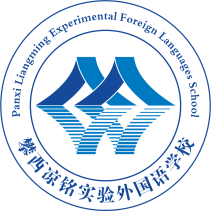                                                   填表时间:  201  年  月   日基本情况姓 名性 别性 别出生年月出生年月出生年月（贴二寸 蓝 底彩照）（贴二寸 蓝 底彩照）基本情况民 族籍贯籍贯籍贯籍贯籍贯籍贯籍贯籍贯籍贯（贴二寸 蓝 底彩照）（贴二寸 蓝 底彩照）基本情况健康状况身份证号码身份证号码身份证号码身份证号码（贴二寸 蓝 底彩照）（贴二寸 蓝 底彩照）基本情况家庭住址政治面貌政治面貌政治面貌政治面貌政治面貌毕业院校毕业院校毕业院校（贴二寸 蓝 底彩照）（贴二寸 蓝 底彩照）基本情况最高学历学  位学  位学  位学  位学  位职称职称职称（贴二寸 蓝 底彩照）（贴二寸 蓝 底彩照）基本情况参加工作时间（在职人员填）参加工作时间（在职人员填）参加工作时间（在职人员填）参加工作时间（在职人员填）参加工作时间（在职人员填）现工作单位（在职人员填）现工作单位（在职人员填）现工作单位（在职人员填）现工作单位（在职人员填）现工作单位（在职人员填）现工作单位（在职人员填）现工作单位（在职人员填）基本情况有   何专业特长有   何专业特长有   何专业特长联系电话（需填区号）联系电话（需填区号）联系电话（需填区号）联系电话（需填区号）联系电话（需填区号）移动：宅电：移动：宅电：移动：宅电：移动：宅电：应聘岗位学习简历学习过程学习过程学习过程起 止 时 间起 止 时 间起 止 时 间起 止 时 间起 止 时 间起 止 时 间起 止 时 间学习形式学习形式学习形式学习形式学习形式 专  业 专  业 专  业 专  业 专  业 专  业毕 业 学 校毕 业 学 校学习简历学习简历学习简历工作简历工作简历个人人事档案所在地个人人事档案所在地个人人事档案所在地个人人事档案所在地个人人事档案所在地个人人事档案所在地个人人事档案所在地家庭情况相关证件毕业证毕业证学位证学位证学位证学位证教师资格证教师资格证教师资格证教师资格证教师资格证教师资格证专业技术等级证专业技术等级证应聘人承诺本人提供的证明、证件及填写的相关情况属实，若有虚假，同意取消本人的考试和录取资格。报考人签名：             年      月     日本人提供的证明、证件及填写的相关情况属实，若有虚假，同意取消本人的考试和录取资格。报考人签名：             年      月     日本人提供的证明、证件及填写的相关情况属实，若有虚假，同意取消本人的考试和录取资格。报考人签名：             年      月     日本人提供的证明、证件及填写的相关情况属实，若有虚假，同意取消本人的考试和录取资格。报考人签名：             年      月     日本人提供的证明、证件及填写的相关情况属实，若有虚假，同意取消本人的考试和录取资格。报考人签名：             年      月     日本人提供的证明、证件及填写的相关情况属实，若有虚假，同意取消本人的考试和录取资格。报考人签名：             年      月     日本人提供的证明、证件及填写的相关情况属实，若有虚假，同意取消本人的考试和录取资格。报考人签名：             年      月     日本人提供的证明、证件及填写的相关情况属实，若有虚假，同意取消本人的考试和录取资格。报考人签名：             年      月     日本人提供的证明、证件及填写的相关情况属实，若有虚假，同意取消本人的考试和录取资格。报考人签名：             年      月     日本人提供的证明、证件及填写的相关情况属实，若有虚假，同意取消本人的考试和录取资格。报考人签名：             年      月     日本人提供的证明、证件及填写的相关情况属实，若有虚假，同意取消本人的考试和录取资格。报考人签名：             年      月     日本人提供的证明、证件及填写的相关情况属实，若有虚假，同意取消本人的考试和录取资格。报考人签名：             年      月     日本人提供的证明、证件及填写的相关情况属实，若有虚假，同意取消本人的考试和录取资格。报考人签名：             年      月     日本人提供的证明、证件及填写的相关情况属实，若有虚假，同意取消本人的考试和录取资格。报考人签名：             年      月     日本人提供的证明、证件及填写的相关情况属实，若有虚假，同意取消本人的考试和录取资格。报考人签名：             年      月     日本人提供的证明、证件及填写的相关情况属实，若有虚假，同意取消本人的考试和录取资格。报考人签名：             年      月     日本人提供的证明、证件及填写的相关情况属实，若有虚假，同意取消本人的考试和录取资格。报考人签名：             年      月     日本人提供的证明、证件及填写的相关情况属实，若有虚假，同意取消本人的考试和录取资格。报考人签名：             年      月     日本人提供的证明、证件及填写的相关情况属实，若有虚假，同意取消本人的考试和录取资格。报考人签名：             年      月     日本人提供的证明、证件及填写的相关情况属实，若有虚假，同意取消本人的考试和录取资格。报考人签名：             年      月     日本人提供的证明、证件及填写的相关情况属实，若有虚假，同意取消本人的考试和录取资格。报考人签名：             年      月     日本人提供的证明、证件及填写的相关情况属实，若有虚假，同意取消本人的考试和录取资格。报考人签名：             年      月     日本人提供的证明、证件及填写的相关情况属实，若有虚假，同意取消本人的考试和录取资格。报考人签名：             年      月     日审查意见资格审核人（签名）        年    月    日资格审核人（签名）        年    月    日资格审核人（签名）        年    月    日资格审核人（签名）        年    月    日资格审核人（签名）        年    月    日资格审核人（签名）        年    月    日资格审核人（签名）        年    月    日资格审核人（签名）        年    月    日资格审核人（签名）        年    月    日资格审核人（签名）        年    月    日资格审核人（签名）        年    月    日资格审核人（签名）        年    月    日资格审核人（签名）        年    月    日资格审核人（签名）        年    月    日资格审核人（签名）        年    月    日资格审核人（签名）        年    月    日资格审核人（签名）        年    月    日资格审核人（签名）        年    月    日资格审核人（签名）        年    月    日资格审核人（签名）        年    月    日资格审核人（签名）        年    月    日资格审核人（签名）        年    月    日资格审核人（签名）        年    月    日